You Can’t Have Your Kate and Edith TooBobby Braddock and Curly Putman (as recorded by the Statler Brothers 1967)or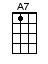 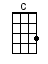 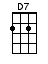 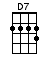 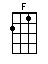 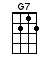 INTRO:  / 1 2 3 4 / [C] / [C] / [C] / [C]We went [C] out, on a double [F] dateMe and [G7] Edith, you and KateBefore we [C] got, past their front [F] gate[G7] There you were making [G7] eyes at EdithWhile [G7] you were making [G7] time with [G7] KateCHORUS:You can’t [G7] have your [A7] Kate, and Edith [D7] tooYou rascal [G7] you, a-liddle-lay-ee-[C]hoo [C]Then we [C] went, to a drive-in [F] showYou were kissing on [G7] Kate, she wouldn’t let you goI looked at [C] Edith, started feeling [F] boldI [G7] found your big hairy [G7] hand holding onTo the [G7] hand I was [G7] trying to [G7] holdCHORUS:You can’t [G7] have your [A7] Kate, and Edith [D7] tooYou rascal [G7] you, a-liddle-lay-ee-[C]hoo [C][C] / [C]Edith [C] asked, me if I [F] wouldGet her some [G7] popcorn, I said I wouldWhen I got [C] back, dad blame if [F] youHadn’t [G7] crawled into the back-[G7] seat with EdithAnd [G7] Kate was [G7] back there [G7] tooCHORUS:You can’t [G7] have your [A7] Kate, and Edith [D7] tooYou rascal [G7] you, a-liddle-lay-ee-[C]hoo [C]Years have [C] passed, since that first [F] dateI married [G7] Edith, you married KateNow every [C] night, when I come [F] homeYour [G7] car’s in the driveway [G7] Kate’s in the carAnd you and [G7] Edith in the [G7] house a-[G7]loneCHORUS:You can’t [G7] have your [A7] Kate, and Edith [D7] tooYou rascal [G7] you, a-liddle-lay-ee-[C]hoo [C]www.bytownukulele.ca